INDICAÇÃO N.º 1714/2018Excelentíssimo Senhor Presidente.	O Vereador LUIZ MAYR NETO apresenta a Vossa Excelência a presente INDICAÇÃO, nos termos do art. 127 e seguintes do Regimento Interno, para o devido encaminhamento ao Exmo. Sr. Prefeito Municipal para as providências cabíveis, nos seguintes termos:Realizar manutenção na calçada da Rua Amábili Bersan dos Santos, altura do n. 582, bairro Santo Antônio.	JUSTIFICATIVA	Conforme reivindicação de munícipes e constatado por este gabinete (fotos anexas), na Rua Amábili Bersan dos Santos, altura do n. 582, bairro Santo Antônio, as pedras da calçada estilo português estão soltando em diversos pontos, em virtude das raízes de uma árvore no local. Isto prejudica os pedestres e cadeirantes, principalmente pessoas de idade que tenham dificuldade de locomoção, obrigando-as, muitas vezes, a circular pela rua junto com os carros. Por sua vez, a árvore estabelecida no local aparenta estar com cupins e com seu caule danificado, sendo necessária a visita técnica do setor responsável da Prefeitura para se evitar qualquer acidente sobre as casas do entorno.Valinhos, 08 de junho de 2018.___________________________LUIZ MAYR NETOVereador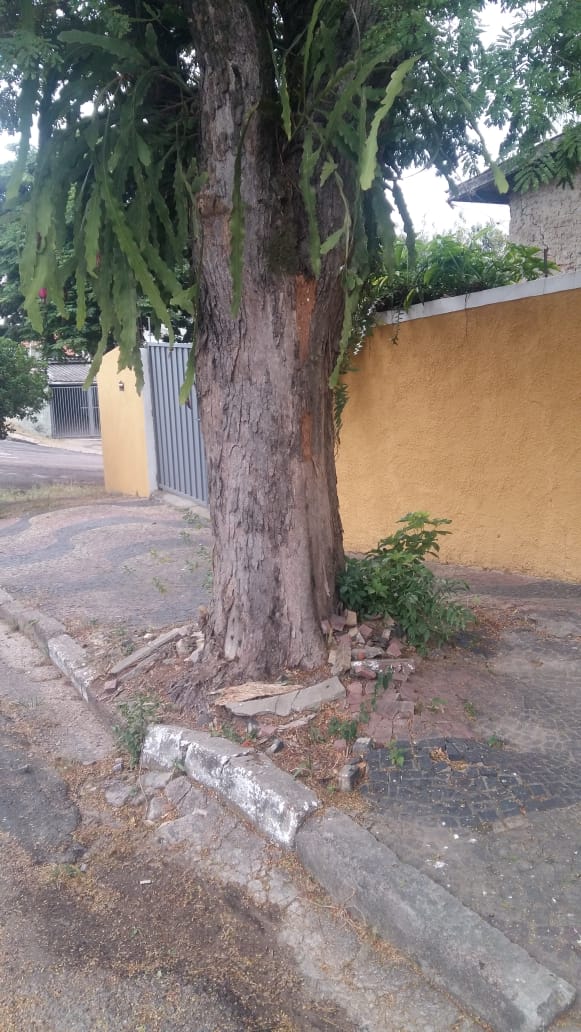 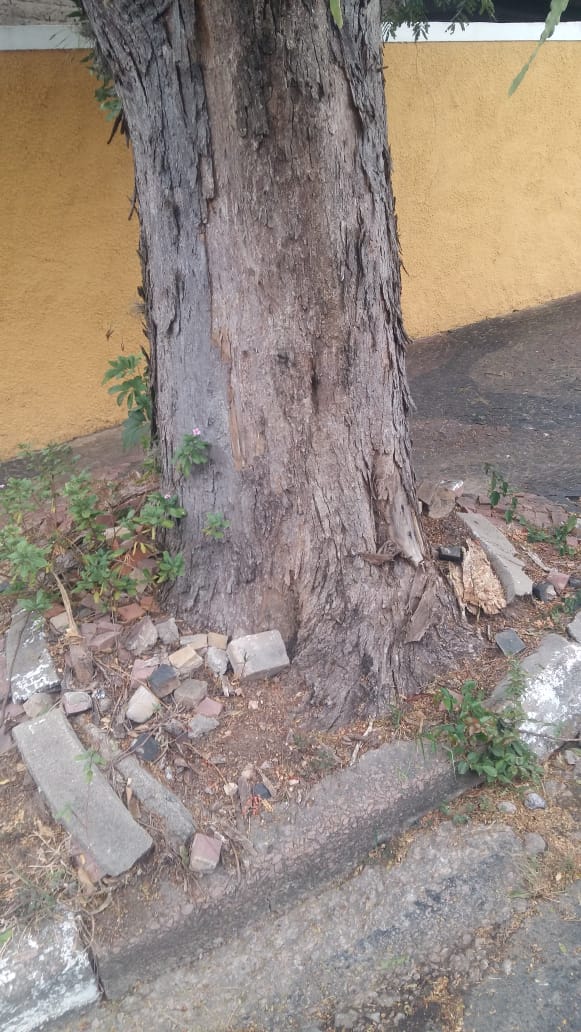 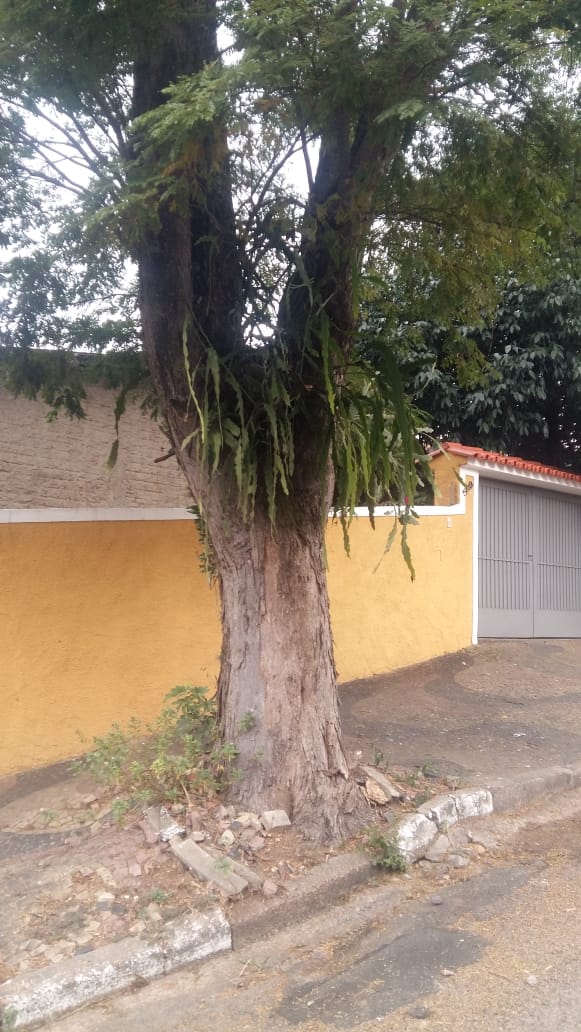 